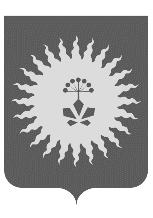 АДМИНИСТРАЦИЯАНУЧИНСКОГО МУНИЦИПАЛЬНОГО ОКРУГАПРИМОРСКОГО КРАЯП О С Т А Н О В Л Е Н И Е02.06.2021                                 с. Анучино                                    № 452О порядке создания, хранения, использования и восполнения резерва материальных ресурсов администрации Анучинского муниципального округа для ликвидации чрезвычайных ситуацийВ соответствии с Федеральным законом от 21 декабря 1994 г. N2 68-ФЗ «О защите населения и территорий от чрезвычайных ситуаций природного и техногенного характера». ПОСТАНОВЛЯЕТ:Утвердить прилагаемый Порядок создания, хранения, использования и восполнения резерва материальных ресурсов для ликвидации чрезвычайных ситуаций администрации Анучинского муниципального округа (Приложение №1).Утвердить прилагаемые номенклатуру и объемы резерва материальных ресурсов для ликвидации чрезвычайных ситуаций администрации Анучинского муниципального округа (Приложение №2).З. Установить, что создание, хранение и восполнение резерва материальных ресурсов для ликвидации чрезвычайных ситуаций производится за счет средств бюджета Анучинского муниципального округа.4.     Считать местный резерв материальных ресурсов, создаваемый для предупреждения и ликвидации чрезвычайных ситуаций природного и техногенного характера составной частью запасов, создаваемых администрацией Анучинском муниципального округа в целях гражданской обороны.          5.      Рекомендовать руководителям организаций:создать соответствующие резервы материальных ресурсов для ликвидации чрезвычайных ситуаций. Номенклатуры сформированных резервов направлять ежегодно к 20 мая и 20 ноября в администрацию Анучинского муниципального округа через отдел ГОЧС администрации Анучинского муниципального округа.6. Отделу ГОЧС администрации Анучинского муниципального округа о состоянии резерва материальных ресурсов для ликвидации чрезвычайных ситуаций, администрации Анучинского муниципального округа, информировать министерство ГОЧС Приморского края и Главное управление МЧС России по Приморскому краю. 7. Признать утратившими силу постановление Администрации Анучинского муниципального района от 26.10.2018 года № 551 «О создании и использовании резервов финансовых и материальных ресурсов для ликвидации чрезвычайных ситуаций природного и техногенного характера на территории Анучинского муниципального района».    8. Общему отделу администрации Анучинского муниципального округа (Бурдейная С.В.) разместить настоящее постановление на официальном сайте администрации Анучинского муниципального округа Приморского края в сети интернет.  9. Контроль за исполнением настоящего постановления оставляю за собой.Глава Анучинскогомуниципального округа         	                                              С.А. ПонуровскийУТВЕРЖДЕН постановлением администрации Анучинского муниципального округаОт 02.06.2021 № 452Порядок создания, хранения, использования и восполнения резерва материальных ресурсов администрации Анучинского муниципального округа для ликвидации чрезвычайных ситуаций.Настоящий Порядок разработан в соответствии с Федеральным законом от 21 декабря 1994 г. N2 68-ФЗ «О защите населения и территорий от чрезвычайных ситуаций природного и техногенного характера" и определяет основные принципы создания, хранения, использования и восполнения резерва материальных ресурсов для ликвидации чрезвычайных ситуаций (далее — Резерв).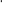 Резерв создается заблаговременно в целях экстренного привлечения необходимых средств для ликвидации чрезвычайных ситуаций, в том числе для организации первоочередного жизнеобеспечения населения, развертывания и содержания пунктов временного размещения и питания пострадавшего населения, оказания им помощи, обеспечения аварийно-спасательных и аварийно-восстановительных работ в случае возникновения чрезвычайных ситуаций, оснащения аварийно-спасательных формирований (служб) (в том числе нештатных) при проведении аварийно-спасательных и других неотложных работ.Резерв включает продовольствие, вещевое имущество, предметы первой необходимости, строительные материалы, нефтепродукты и другие материальные ресурсы.Номенклатура и объемы материальных ресурсов Резерва утверждаются исходя из прогнозируемых видов и масштабов чрезвычайных ситуаций, предполагаемого объема работ по их ликвидации, а также максимально возможного использования имеющихся сил и средств для ликвидации чрезвычайных ситуаций.Создание, хранение и восполнение Резерва осуществляется за счет средств бюджета Анучинского муниципального Объем финансовых средств, необходимых для приобретения материальных ресурсов Резерва, определяется с учетом возможного изменения рыночных цен на материальные ресурсы, а также расходов, связанных с формированием, размещением, хранением и восполнением Резерва.Бюджетная заявка для создания Резерва на планируемый год представляется в соответствующий орган до 01сентября текущего года.Функции по созданию, размещению, хранению и восполнению Резерва возлагаются: по продовольствию, вещевому имуществу и предметам первой необходимости – на экономический блок финансово-экономического управления администрации Анучинского муниципального округапо строительным материалам – на отдел жизнеобеспечения администрации Анучинского муниципального округа по нефтепродуктам, источникам бесперебойного питания, аварийно-спасательному оборудованию и пожарно-техническому вооружению - на МКУ «Хозяйственное управление администрации Анучинского муниципального округа»по другим материальным ресурсам – на отдел ГОЧС Анучинского муниципального округаОрганы, на которые возложены функции по созданию Резерва:разрабатывают предложения по номенклатуре и объемам материальных ресурсов Резерва; представляют на очередной год бюджетные заявки для закупки материальных ресурсов в Резерв; организуют освежение, замену, обслуживание и выпуск материальных ресурсов, находящихся в Резерве; ведут учет и представляют отчетность по операциям с материальными ресурсами Резерва; обеспечивают поддержание Резерва в постоянной готовности к использованию; осуществляют контроль за наличием, качественным состоянием, соблюдением условий хранения и выполнением мероприятий по содержанию материальных ресурсов, находящихся на хранении в Резерве; подготавливают проекты правовых актов по вопросам закладки, хранения, учета, обслуживания, освежения, замены, реализации, списания и выдачи материальных ресурсов Резерва.Общее руководство по созданию, хранению, использованию Резерва возлагается на отдел ГОЧС администрации Анучинского муниципального округа.Материальные ресурсы, входящие в состав Резерва, независимо от места их размещения, являются собственностью юридического лица, на чьи средства они созданы (приобретены).Отдел муниципального заказа администрации Анучинского муниципального округа заключает в объеме выделенных ассигнований договоры (контракты) на поставку материальных ресурсов в Резерв, а также на ответственное хранение и содержание Резерва; Закупка материальных ресурсов в Резерв осуществляется в соответствии с Федеральным законом от 5 апреля 2013 г. N2 44-ФЗ «О контрактной системе в сфере закупок товаров, работ, услуг для обеспечения государственных и муниципальных нужд».Хранение материальных ресурсов Резерва организуется как на объектах, специально предназначенных для их хранения и обслуживания, так и в соответствии с заключенными договорами на базах и складах промышленных, транспортных, сельскохозяйственных, снабженческо-сбытовых, торгово -посреднических и иных организаций, независимо от формы собственности, и где гарантирована их безусловная сохранность и откуда возможна их оперативная доставка в зоны чрезвычайных ситуаций.Органы, на которые возложены функции по созданию Резерва и заключившие договоры, предусмотренные пунктом 12 настоящего Порядка, осуществляют контроль за количеством, качеством и условиями хранения материальных ресурсов и устанавливают порядок их своевременной выдачи,Возмещение затрат организациям, осуществляющим на договорной основе ответственное хранение Резерва, производится за счет средств бюджета Анучинского муниципального округа.Выпуск материальных ресурсов из Резерва осуществляется по решению главы Анучинского муниципального округа или лица, его замещающего, и оформляется письменным распоряжением. Решения готовятся на основании обращений организаций.Использование Резерва осуществляется на безвозмездной или возмездной основе.В случае возникновения на территории Анучинского муниципального округа чрезвычайной ситуации техногенного характера расходы по выпуску материальных ресурсов из Резерва возмещаются за счет средств и имущества хозяйствующего субъекта, виновного в возникновении чрезвычайной ситуации.Перевозка материальных ресурсов, входящих в состав Резерва, в целях ликвидации чрезвычайных ситуаций осуществляется транспортными организациями на договорной основе с администрацией Анучинского муниципального округа.Организации, обратившиеся за помощью и получившие материальные ресурсы из Резерва, организуют прием, хранение и целевое использование доставленных в зону чрезвычайной ситуации материальных ресурсов.Отчет о целевом использовании выделенных из Резерва материальных ресурсов готовят организации, которым они выделялись. Документы, подтверждающие целевое использование материальных ресурсов, представляются в администрацию Анучинского муниципального округа в установленный нормативными документами срок.Для ликвидации чрезвычайных ситуаций и обеспечения жизнедеятельности пострадавшего населения администрация Анучинского муниципального округа может использовать находящиеся на его территории объектовые резервы материальных ресурсов по согласованию с создавшими их организациями.Восполнение материальных ресурсов Резерва, израсходованных при ликвидации чрезвычайных ситуаций, осуществляется за счет средств, указанных в решении администрации Анучинского муниципального округа о выделении ресурсов из Резерва.По операциям с материальными ресурсами Резерва организации несут ответственность в порядке, установленном законодательством Российской Федерации и договорами.УТВЕРЖДЕНЫ постановлением администрации Анучинского муниципального округаОт 02.06.2021г. № 452Номенклатура и объемы резерва материальных ресурсов для ликвидации чрезвычайных ситуаций УТВЕРЖДЕНЫ постановлением администрации Анучинского муниципального округаОт 02.06.2021г.№ 452Номенклатура и объемы резерва материальных ресурсов для ликвидации чрезвычайных ситуаций Наименование материального ресурсаНаименование материального ресурсаЕдиницаизмеренияКоличество1. Продовольствие(из расчета снабжения	50 чел., на 3суток)1. Продовольствие(из расчета снабжения	50 чел., на 3суток)Мука для выпечки хлеба и хлебобулочных изделийтонн0.069Крупа гречневаятонн0,006Крупа рисоваятонн0,006Изделия макаронныетонн0,006Консервы мясныетонн0.023Консервы рыбныетонн0.015Масло животноетонн0.0075Масло растительноетонн0.0015Продукция молочной и сыродельной промышленноститонн0.00375Сахартонн0.01125Чайтонн0.0003Овощи, грибы, картофель, фрукты сушеныетонн0.00225Консервы плодовые и ягодные, экстракты ягодныетонн0.015Консервы овощные, томатныетонн0.069Соль повареннаятонн0.003Пряности пищевкусовые, приправы и добавкитонн0.0000152. Вещевое имущество и ресурсы жизнеобеспечения2. Вещевое имущество и ресурсы жизнеобеспечения2. Вещевое имущество и ресурсы жизнеобеспечения2. Вещевое имущество и ресурсы жизнеобеспеченияОдеялаОдеялашт.50МатрасыМатрасышт.50ПодушкиПодушкишт.50Постельные принадлежности (простыни, наволочки, полотенцаПостельные принадлежности (простыни, наволочки, полотенцакомпл.100Мыло и моющие средстваМыло и моющие средстватонн0.03З. Строительные материалыЗ. Строительные материалыЗ. Строительные материалыЗ. Строительные материалыЛес строительныйЛес строительныйкуб.м5ПиломатериалыПиломатериалыкуб.м5Доска необрезнаяДоска необрезнаякуб.м5ШиферШиферкв.м50Плёнка полиэтиленоваяПлёнка полиэтиленоваякв.м50ГвоздиГвоздитонн0.01Провода и кабелиПровода и кабеликм0.00014. Нефтепродукты4. Нефтепродукты4. НефтепродуктыАвтомобильный бензин АИ-92Автомобильный бензин АИ-92тонн0.00012Дизельное топливоДизельное топливотонн0.005232Масла и смазкиМасла и смазкитонн0.000045. Другие ресурсы5. Другие ресурсы5. Другие ресурсыБензо-генератор (10 кВт)Бензо-генератор (10 кВт)Шт.3Дизель-генератор (150 кВт)Дизель-генератор (150 кВт)Шт.1МотопомпаМотопомпаШт.3Наименование материального ресурсаНаименование материального ресурсаЕдиницаизмеренияКоличество1. Продовольствие(из расчета снабжения	50 чел., на 3суток)1. Продовольствие(из расчета снабжения	50 чел., на 3суток)Мука для выпечки хлеба и хлебобулочных изделийтонн0.069Крупа гречневаятонн0,006Крупа рисоваятонн0,006Изделия макаронныетонн0,006Консервы мясныетонн0.023Консервы рыбныетонн0.015Масло животноетонн0.0075Масло растительноетонн0.0015Продукция молочной и сыродельной промышленноститонн0.00375Сахартонн0.01125Чайтонн0.0003Овощи, грибы, картофель, фрукты сушеныетонн0.00225Консервы плодовые и ягодные, экстракты ягодныетонн0.015Консервы овощные, томатныетонн0.069Соль повареннаятонн0.003Пряности пищевкусовые, приправы и добавкитонн0.0000152. Вещевое имущество и ресурсы жизнеобеспечения2. Вещевое имущество и ресурсы жизнеобеспечения2. Вещевое имущество и ресурсы жизнеобеспечения2. Вещевое имущество и ресурсы жизнеобеспеченияОдеялаОдеялашт.50МатрасыМатрасышт.50ПодушкиПодушкишт.50Постельные принадлежности (простыни, наволочки, полотенцаПостельные принадлежности (простыни, наволочки, полотенцакомпл.100Мыло и моющие средстваМыло и моющие средстватонн0.03З. Строительные материалыЗ. Строительные материалыЗ. Строительные материалыЗ. Строительные материалыЛес строительныйЛес строительныйкуб.м5ПиломатериалыПиломатериалыкуб.м5Доска необрезнаяДоска необрезнаякуб.м5ШиферШиферкв.м50Плёнка полиэтиленоваяПлёнка полиэтиленоваякв.м50ГвоздиГвоздитонн0.01Провода и кабелиПровода и кабеликм0.00014. Нефтепродукты4. Нефтепродукты4. НефтепродуктыАвтомобильный бензин АИ-92Автомобильный бензин АИ-92тонн0.00012Дизельное топливоДизельное топливотонн0.005232Масла и смазкиМасла и смазкитонн0.000045. Другие ресурсы5. Другие ресурсы5. Другие ресурсыБензо-генератор (10 кВт)Бензо-генератор (10 кВт)Шт.3Дизель-генератор (150 кВт)Дизель-генератор (150 кВт)Шт.1МотопомпаМотопомпаШт.3